Муниципальное казенное учреждениедополнительного образования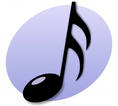 Фировская детская школа искусствп. Фирово,  Комсомольская  16      тел./факс  8(48239)3-18-56 8(48239) 3-18-72    индекс 172721е-mail: fdshi@mail.ru   сайт: www. дши-фирово.рфОГРН 1026901603442  ИНН/КПП 6945002153/690801001РЕКОМЕНДОВАНА                                                                                          «УТВЕРЖДАЮ»                                                                                                                                  педагогическим советом ДШИ                                                                              Директор МКУДОПротокол № 1                                                                                                       «Фировская ДШИ»от « 25» августа 2023 г.                                                                    _______________Т.Ю.Гуськова                                                                                                                           « 31 » августа 2023 г.Дополнительная общеразвивающаяобщеобразовательная программапо учебному предмету «Сценическая практика»Срок реализации программы - 7 лет                                                                                Составитель программы:	Готина И.В.п. Фирово2023Содержание:I.Пояснительная записка- направленность программы- актуальность программы- цель и задачи программы- отличительные особенности программы- срок реализации программыII. Требования к уровню подготовки учащихсяIII. Контроль успеваемостиIV.Содержание курсаV.Список рекомендуемой методической литературы.I.Пояснительная запискаПредмет «Сценическая практика» является одной из основных дисциплин учебного плана хореографического отделения Детской школы искусств. Дополнительная общеобразовательная программа по учебному предмету «Сценическая практика»  составлена на основе:- примерной программе для детских хореографических школ и хореографических отделений школ искусств  Федерального агентства по культуре и кинематографии Научно-методического центра по художественному  образованию (Москва, 2006 г.). Программа «Сценическая практика» имеет художественно-эстетическую направленность, способствует выявлению и развитию интересов ребенка, его творческих возможностей и личного потенциала. Данная дисциплина позволяетучащимся творчески осмыслить и использовать свои знания, умения и навыки, полученные на предметах специального цикла.Актуальность программы обусловлена  приобщением обучающихся, их родителей и всей зрительской аудитории к наследию мировой классической и народной музыки и хореографии, к лучшим образцам современного хореографического искусства, что способствует гармоничному развитию каждого человека и общества в целом.Цель программы: – приобретение практических навыков исполнения хореографии, а также владения сценическим пространством;– раскрытие творческих способностей учащихся по созданию сценического образа, а также воспитание у детей чувства ансамбля.Задачи программы:– формирование навыков и умений, соответствующих программным требованиям подготовки;– развитие у обучающихся личностных качеств, необходимых для становления компетентного исполнителя в области хореографического искусства;– создание условий для развития у обучающихся исполнительских способностей и формирования собственного исполнительского стиля;– развитие индивидуальных способностей;– совершенствование актерского мастерства.Отличительные особенности программы: в рамках внедрения национально-регионального  компонента (НРК), программа предусматривает изучение произведений  композиторов и освоение национальных традиций и навыков через творческую деятельность. Учитывая ограниченность физических данных большинства обучаемых, следует опираться на постановку народных и эстрадных танцев. Для способных учащихся могут быть включены танцевальные номера на основе классического танца. Программа «Сценическая практика» является модифицированной и отражает реальные условия обучения детей в Детской школе искусств.Срок реализации программы   7 лет обучения. Изучение дисциплины  начинается с первого класса хореографического отделения.   Способные учащиеся, окончившие основной курс обучения и желающие в дальнейшем продолжить свое профессиональное образование могут продолжить обучение в творческих коллективах – ансамблях танца, созданных при детской школе искусств. Количество часов является общим для данной дисциплины и используется для репетиций и постановок танцевальных номеров, различных по своему характеру и стилю (сольных, групповых, массовых; классических, народных, эстрадных).Формой проведения учебных занятий являются как  индивидуальные, так и групповые уроки.Сведения о затратах учебного времениII. Требования к уровню подготовки обучающихся:В конце 1 года обучения.     Хорошо слушать и слышать музыку      Уметь исполнить простейшие танцевальные  шаги .     Знать рисунки танца: (круг, звездочка, змейка, воротца ).     Знать понятие: ( линия ,колонка, шеренга, диагональ)В конце 2 года обучения:          Знать позиции рук, ног  и умение держать корпус.Освоить простейшие танцевальные движения и их названия .Выполнять четкие указания преподавателя.В конце 3 года обучения:Хорошо ориентироваться на сценической площадке; Уметь работать в паре, в коллективе; Освоить  навыками сценического движения;Уметь импровизировать на основе восприятия музыки;В конце 4 года обучения:Уметь исполнять танцевальные композиции классического, народно-сценического и современных  видов хореографии;Освоить элементарные навыки актерской выразительностиУметь соединить простейшие движения в  комбинацию.В конце 5 года обучения:Уметь исполнять хореографические партии и  танцевальные композиции в номерах совместно с другими исполнителями ;Овладеть выразительным языком жестов, основами актёрского мастерства;Подготовить концертный номер.В   конце 6 года обучения: Иметь навыки хореографической импровизации;Уметь анализировать хореографический материал профессиональных исполнителей;Подготовить концертный номерВ конце 7 года обучения:Уметь создать  художественный образ в хореографических произведениях классического наследия, народного танцевального искусства, и в постановках современной  хореографии;Активная концертная деятельность.Участие в конкурсах, фестивалях, смотрах, концертах. (областных, районных, межрегиональных и федеральных) УЧЕБНО-ТЕМАТИЧЕСКИЙ ПЛАНIII. Контроль успеваемостиДанная программа направлена на практическую подготовку обучающихся к концертной деятельности и практика является составной частью основных образовательных программ хореографического образования, поэтому основными способами реализации  и контроля практической подготовки является  сценическое выступление. В конце каждого учебного года все группы по учебному предмету «Сценическая практика» участвуют в Отчётном концерте хореографического отделения с последующим выставлением оценок.Текущий контроль успеваемости осуществляется регулярно.В  конце каждой учебной четверти рекомендуется проводить промежуточную аттестацию. Форма и содержание промежуточной аттестации определяется преподавателем.Критерии оценокОценка «5» выставляется, если обучающийся:- может объяснить назначение упражнения и правила его исполнения;- может распределять физическую нагрузку и чередовать работу различных групп мышц, развивать внимание и осознанный контроль за работой мышц;- может самостоятельно выполнить учебное задание.Оценка «4» выставляется, если обучающийся:- несколько неуверен в знаниях, в практических заданиях, делает незначительные ошибки.Оценка «3» выставляется, если обучающийся:- плохо владеет пройденным материалом, с трудом выполняет практические задания.Оценка «2» выставляется, если обучающийся:- не усвоил пройденный материал, не знает, как выполнить учебное задание.IV.Содержание курсаВ первый год обучения изучается «Детский танец», направленный на развитие музыкально-ритмических навыков и выразительности движения. Основной задачей обучения является развитие эмоциональной выразительности исполнения и умения точно передавать стиль, манеру и сценический образ, а также воспитание чувства ансамбля у детей.На втором году обучения, продолжая работать над задачами первого года, в репертуар необходимо включать «Сюжетный танец». В каждом сюжетном танце есть завязка, развитие действия, кульминация и развязка. Работа над такими постановками начинается с разъяснения основной идеи сюжетного танца, характеристики отдельных действующих лиц и соответствующей подготовки: в работе от детей следует добиваться яркого образного исполнения и передачи характера «героев танца».На третьем году обучения основным репертуаром является «Народный танец», поэтому с этого года учащимся предлагаются постановки на материале, который они изучают на характерном танце: русский, украинский, белорусский и другие. С учащимися ведется работа над усвоениями стиля, характера и техники движений постановочных танцев. Исполнительское мастерство в детском народном танце состоит из выразительного, точного и синхронного исполнения движений, с сохранением их национальной окраски и характера.На четвертом году обучения, в процессе совершенствования народно-сценического экзерсиса, формируется танцевальная техника и идет развитие для исполнения композиций народных танцев. Резко увеличивается развитие танцевальности, выразительности исполнения манеры и стиля народных танцев.  Постановки для пятого года обучения   становятся более сложными и развернутыми, которые требуют хорошей исполнительской техники, яркой выразительности корпуса и четкой координации движений. Композиции ставятся на пройденном материале «сценического народного танца».Постановки для шестого и седьмого  года обучения используются на более сложном техническом материале и в более быстром темпе. Композиции строятся на  характерном материале, требующем точного исполнения манеры. Учащиеся продолжают совершенствовать исполнительское мастерство и технику танцевальных движений трюков.Репертуарный план.1 детский танец  «Летка- енька».2 народный танец «Капуста»3 стилизованный танец «Маши и медведь»4  полька «Во дворе»  (со скакалками)5  эстрадный  танец  «Игрушечный солдатик»6   русский народный танец «Плетень»7  военно-патриотический танец «Тишина»8  современная хореография  «Город  которого нет»9 эстрадный танец  « Субботний твист»10 народный танец  « Поскокушка» (соло)V Список рекомендуемой методической литературы:1.Александрова Н.А., Голубева В.А. Танец модерн. Пособие для      начинающих. – СПб.: Лань, Планета музыки, 2011 г. – 128 с., ил+DVD2. Балет. Энциклопедия. / Гл. ред. Ю.Н.Григорович. – М.: Советская энциклопедия, 19813. Борзов А.А. Танцы народов мира. – М., 2006.4. Ваганова А.Я. Основы классического танца Л.: Искусство. 1980.5. Домарк В.Ю. Классический танец. 6. Заикин Н.И., Заикина Н.А. Областные особенности русского народного танца. 1 и 2 части. – Орёл, 2003.7. Матвеев В.Ф. Русский народный танец. Теория и методика преподавания. 8. Народно-сценический танец. Концертный репертуар преподавателя-хореографа для учащихся ДШИ и хореографических кружков: сост. Р.Донченко. – СПб.: Союз Художников, 2013 г. – 54 с.9. Новицкая Г. Урок танца. Пособие для хореографов и концертмейстеров. – СПб.: Композитор, 2003 г. – 67 с.10. Пуртова Т.В. Учите детей танцевать. Русский народный танец. 11. Шарова Н.И. Детский танец. Классы1234567Продолжительность учебных занятий (в неделях)33343434343434      Количество часов на аудиторные занятия (в неделю)1122233Общее количество часов на аудиторные занятия3334686868102102       Максимальная учебная нагрузка в часах                                                                             475       Максимальная учебная нагрузка в часах                                                                             475       Максимальная учебная нагрузка в часах                                                                             475       Максимальная учебная нагрузка в часах                                                                             475       Максимальная учебная нагрузка в часах                                                                             475       Максимальная учебная нагрузка в часах                                                                             475       Максимальная учебная нагрузка в часах                                                                             475       Максимальная учебная нагрузка в часах                                                                             475Наименование  раздела  занятияКол-вочасовКол-вочасовКол-вочасовКол-вочасовКол-вочасовКол-вочасовКол-вочасовклассы   1    2 34 567Раздел:       Основные элементыОсновные движения    2244422Основные  комбинации2244444Дополнительные комбинации1222211Связки2444466Отработка сложных элементов2266688Повторение2244466Раздел:   Основные «рисунки»Статичные2222222Перестроения2222222Повторение 2211144Раздел : Отработка номера  Отработка техники исполнения3344488Отработка музыкальности исполнения2244444Отработка синхронности исполнения3344488Отработка характера исполнения2233366Повторение2244488Работа с солистами2233388Раздел :  Постановка номераКомпозиция4456688Репетиция8866688Выступления3333366Контрольный урок 11 1 1111Всего:3334686868102102